BURPEE & MILLS NEWSLETTER.November 2021Council Report:	The next regular meeting of municipal council will be held on Tuesday, December 7th at 7:30 p.m. The Burpee & Mills Township office is open to the public. During regular business hours please press the intercom button or call 705-282-0624 for assistance. The office is open Monday to Thursday from 8:30 a.m. to 4:00 p.m. and is closed from 12:00 – 12:30 p.m. for lunch.The gym, hall and public washrooms remain closed. War Memorial:	Dinsmore Steelwork Design has done a beautiful job of refurbishing the War Memorial at Poplar Corners just in time for Remembrance Day.  A time capsule which includes a history of the monument was enclosed in the monument for future generations to discover.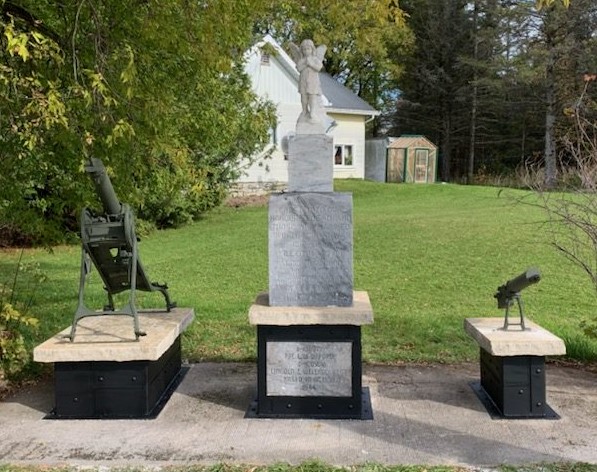 Community Safety:	Incidents of break, entry and theft, especially at night, continue in our community.  Most recently there have been thefts of gasoline and diesel fuel.  Be sure that such items are secured and out of sight. Please watch for suspicious activity in your neighbourhood and if you notice an unwelcome intruder on your property, do not hesitate to call 911 to alert the OPP.Municipal Snow Removal:Winter will soon be upon us.  Residents are requested NOT to push any snow from their driveways onto municipal roadways.  These snow banks may freeze and create a serious hazard to the municipal snow plow and any other vehicles when they hit these obstructions.  Please ensure that all snow is cleared off the road.  Residents are also reminded not to park vehicles on the road allowance that could hinder the snow plow.Fire Team Report:Clocks will fall back one hour at 2 a.m. on November 7. It is recommended that residents install new batteries in their smoke and carbon monoxide alarms when they change their clocks. In order for smoke and carbon monoxide alarms to do their job, they need to have working batteries.  Once a year, old batteries should be replaced with new batteries. In order to survive a fire, you need to be provided with an early warning and know what to do when the smoke alarms sound. Working smoke alarms are required on every storey of the home and outside all sleeping areas. For added protection, it is recommended to also install smoke alarms inside all bedrooms.  Carbon monoxide alarms must be installed outside all sleeping areas if your home has a fuel-burning appliance, fireplace or attached garage.